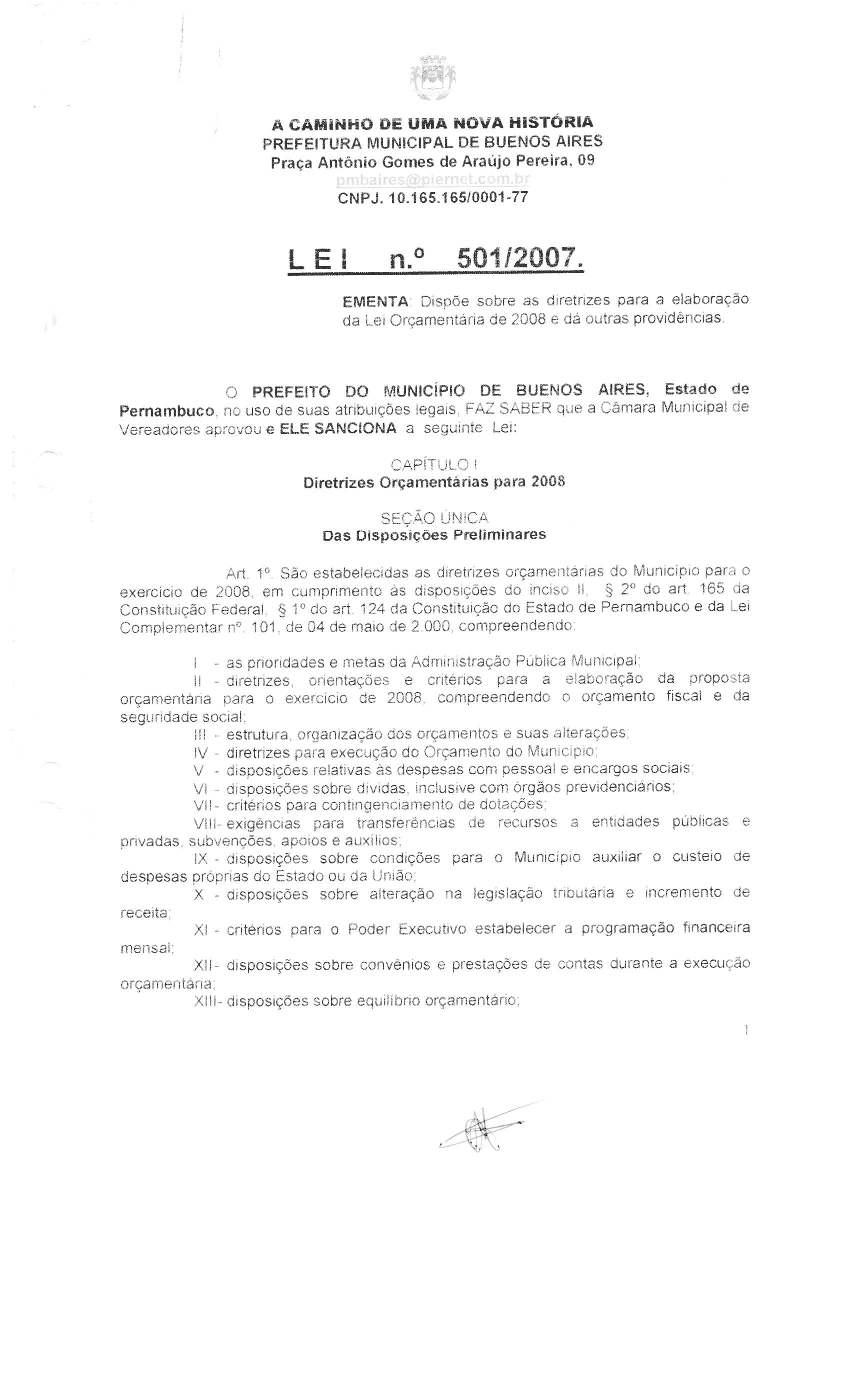 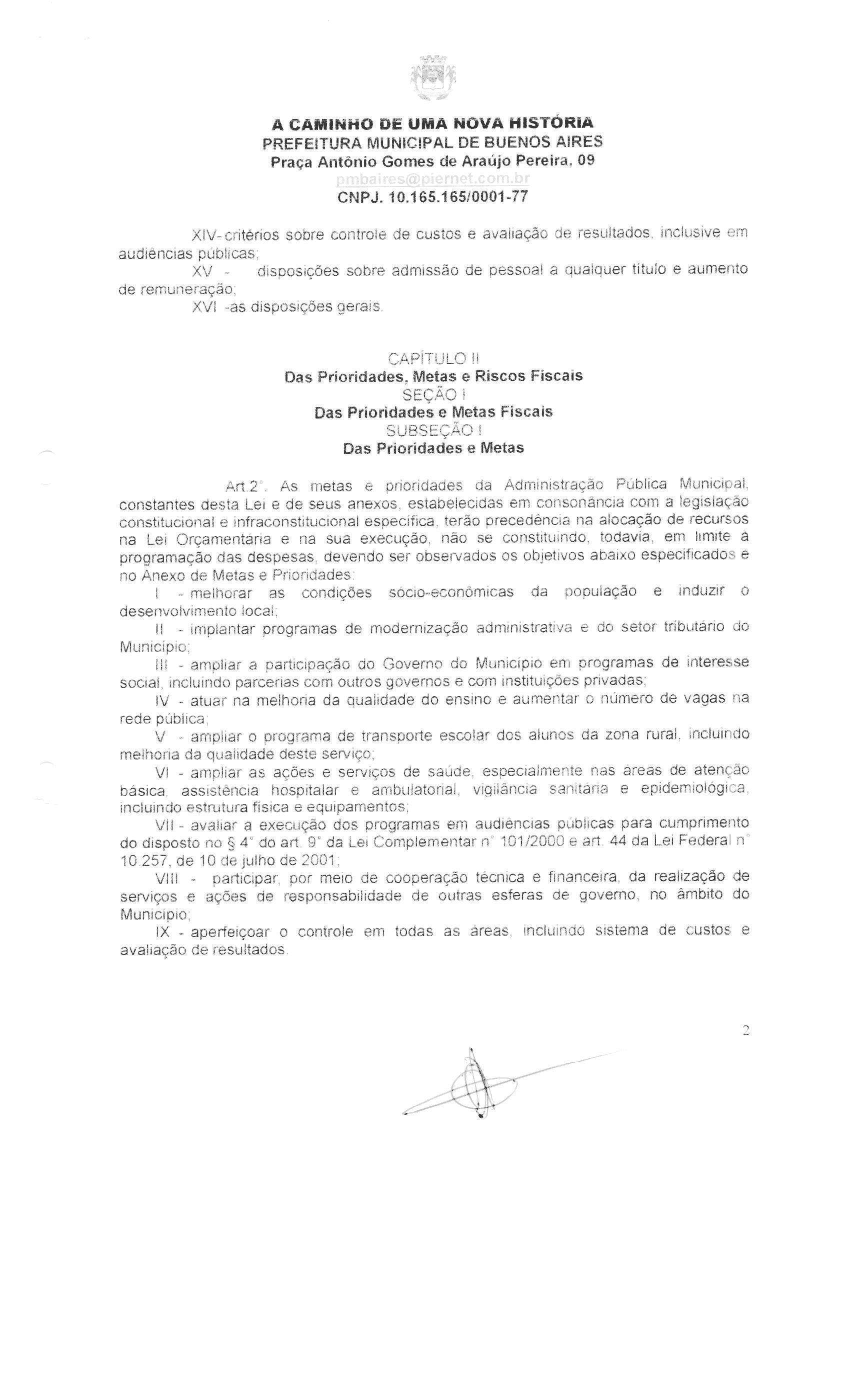 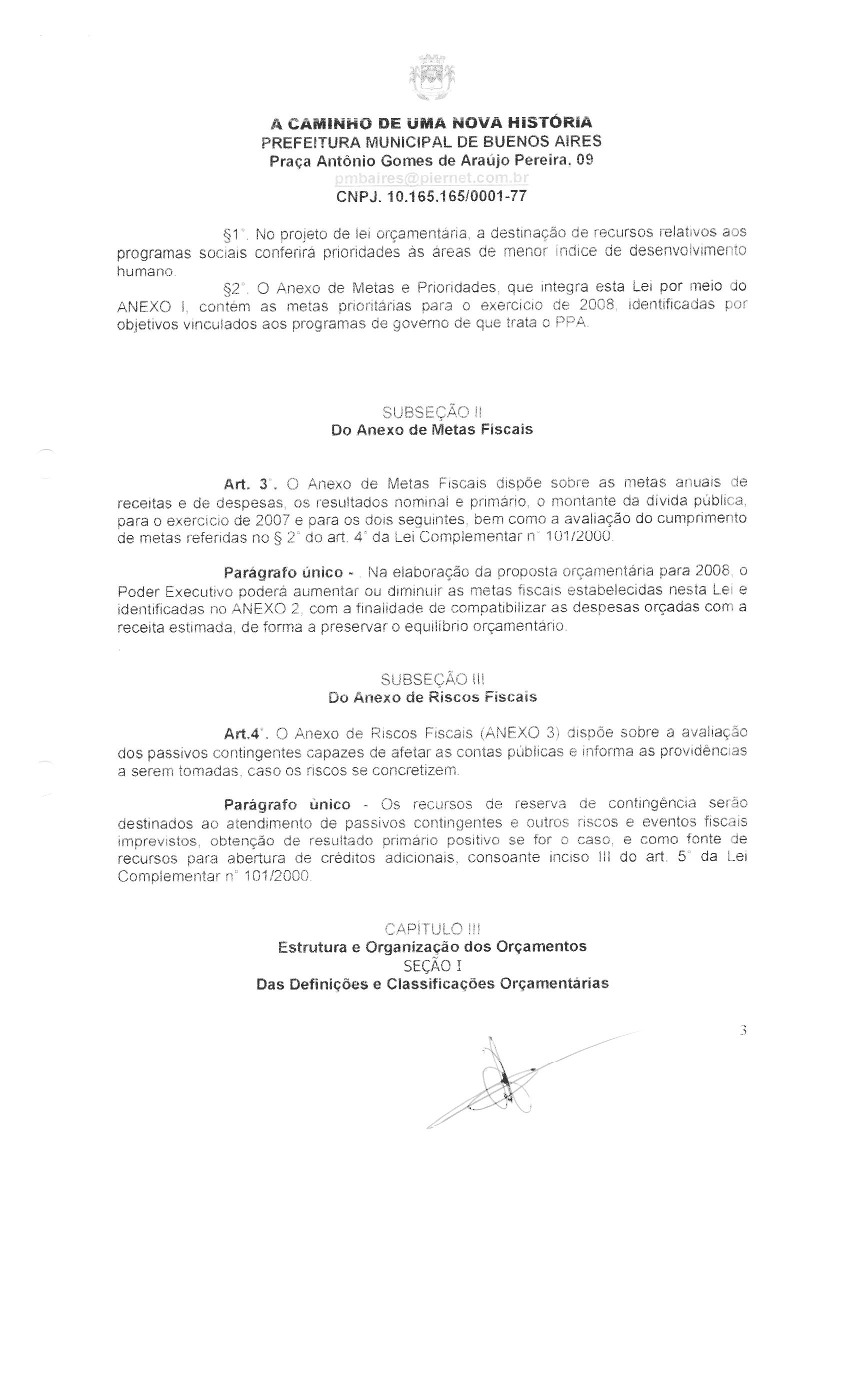 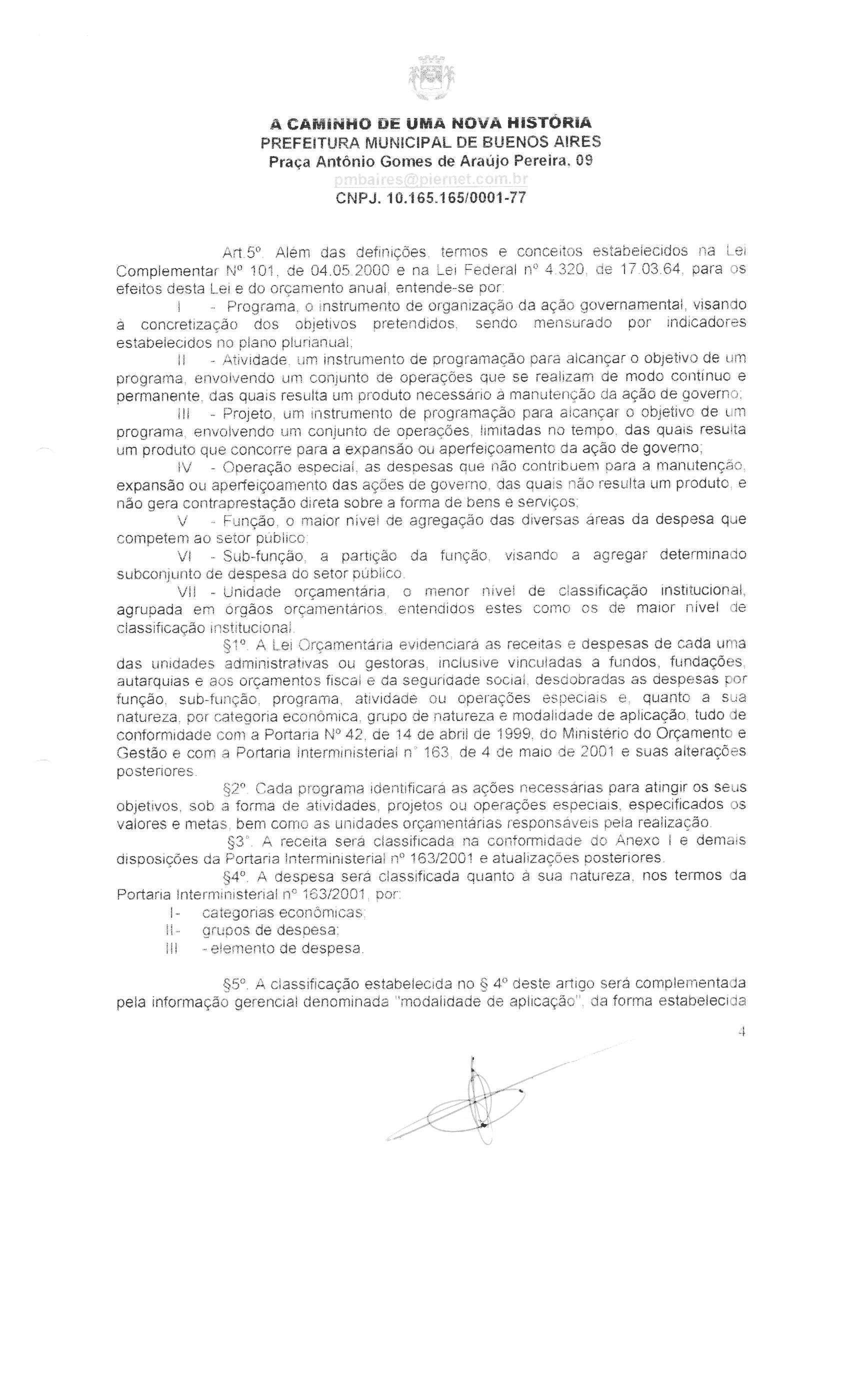 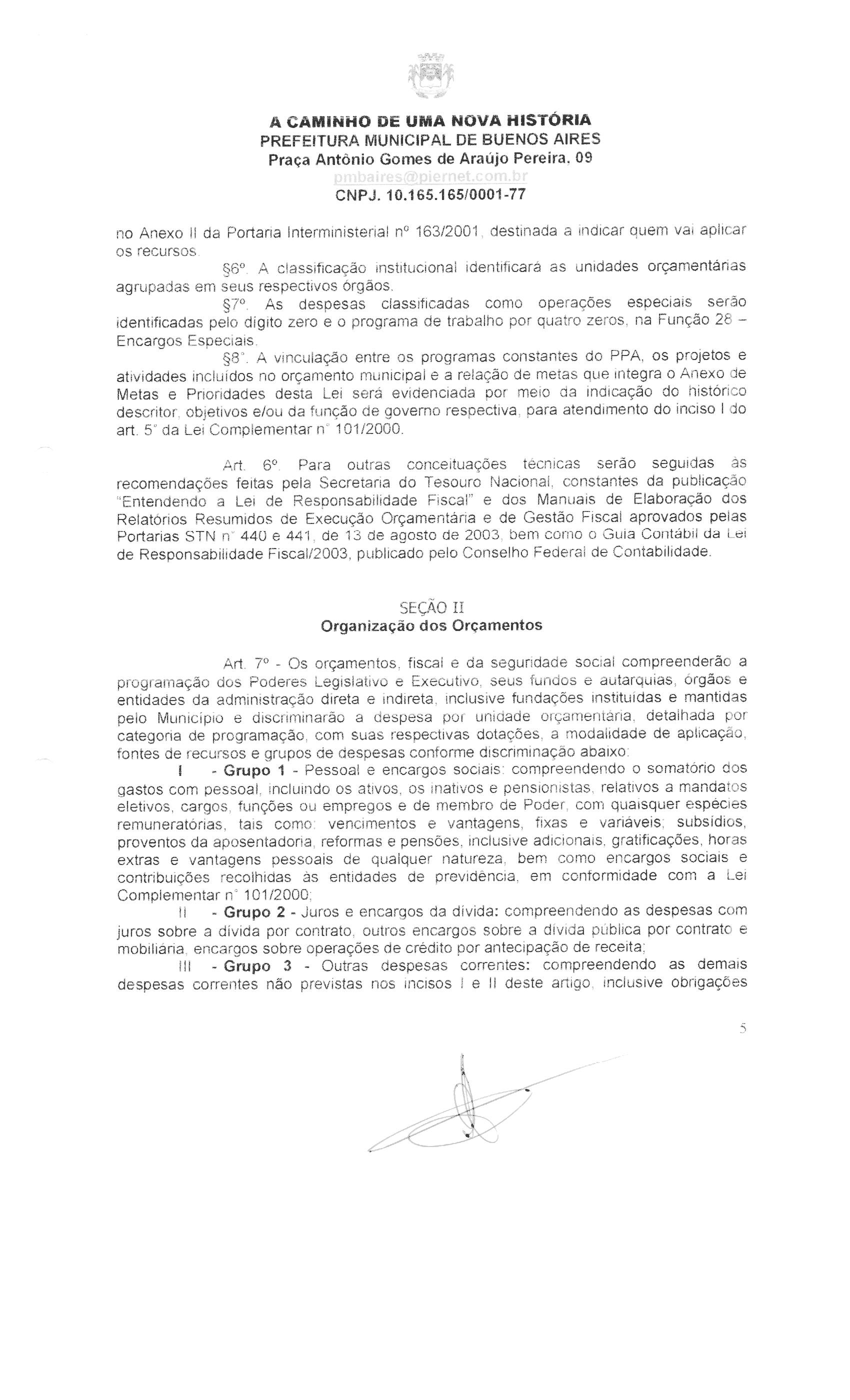 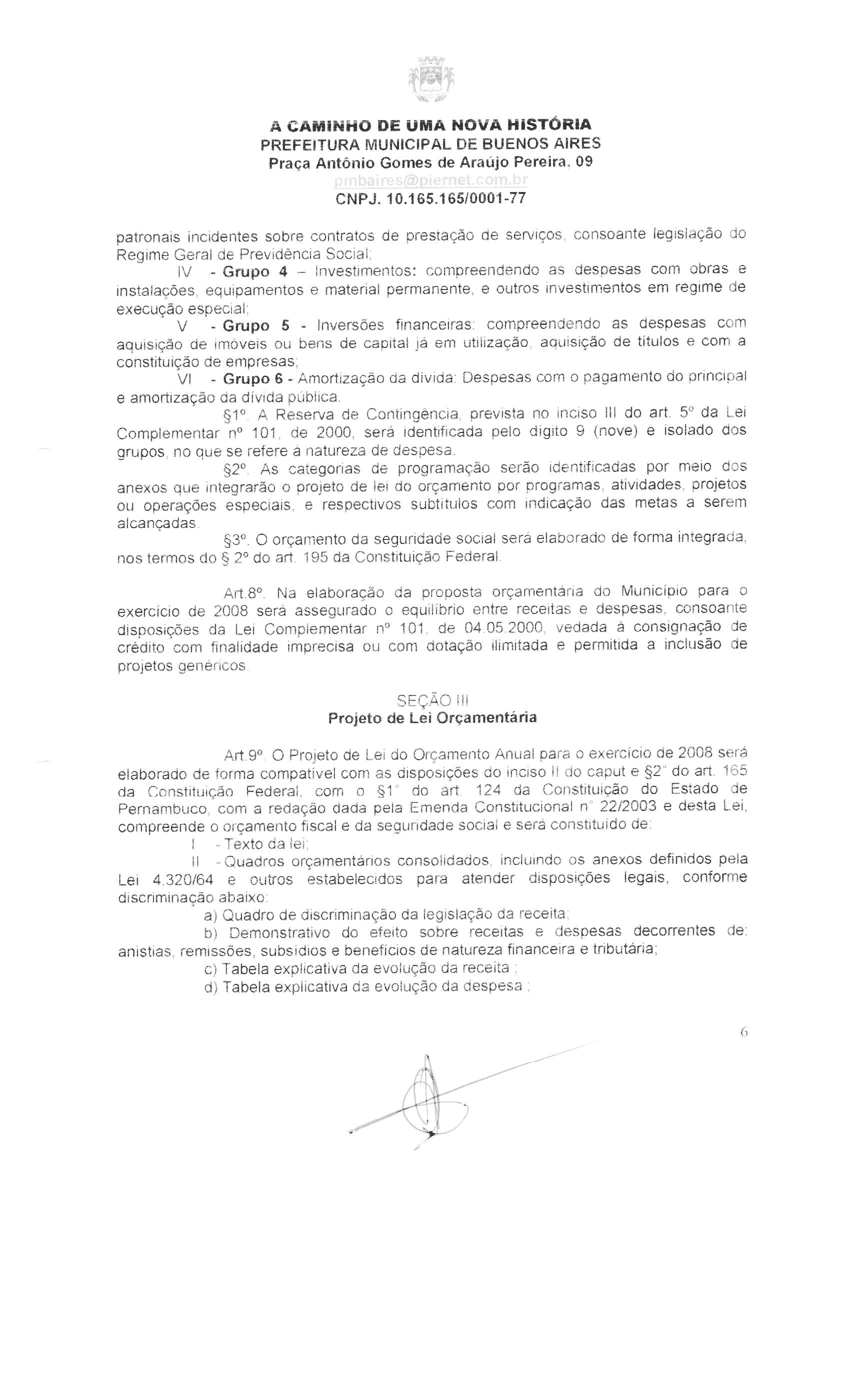 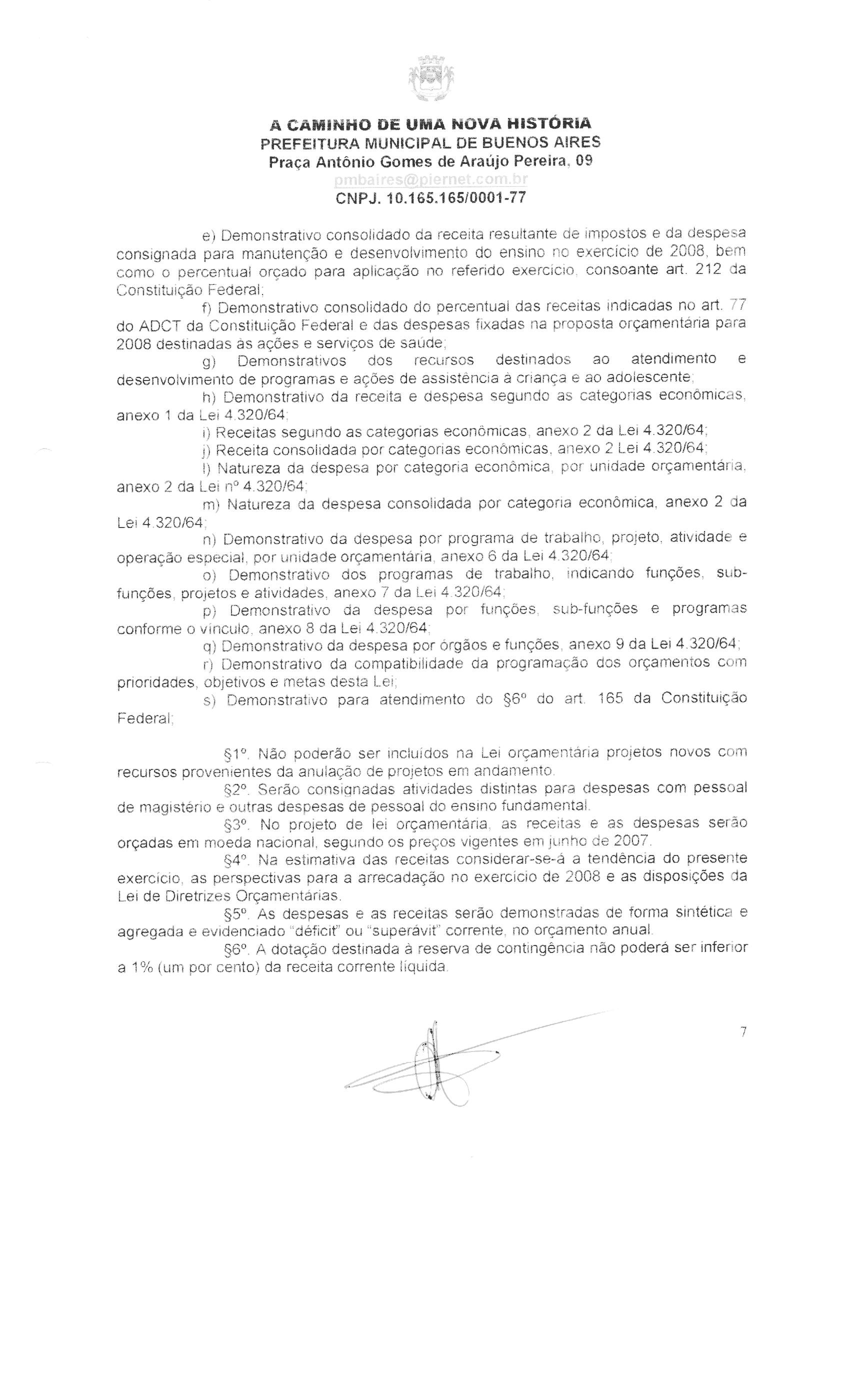 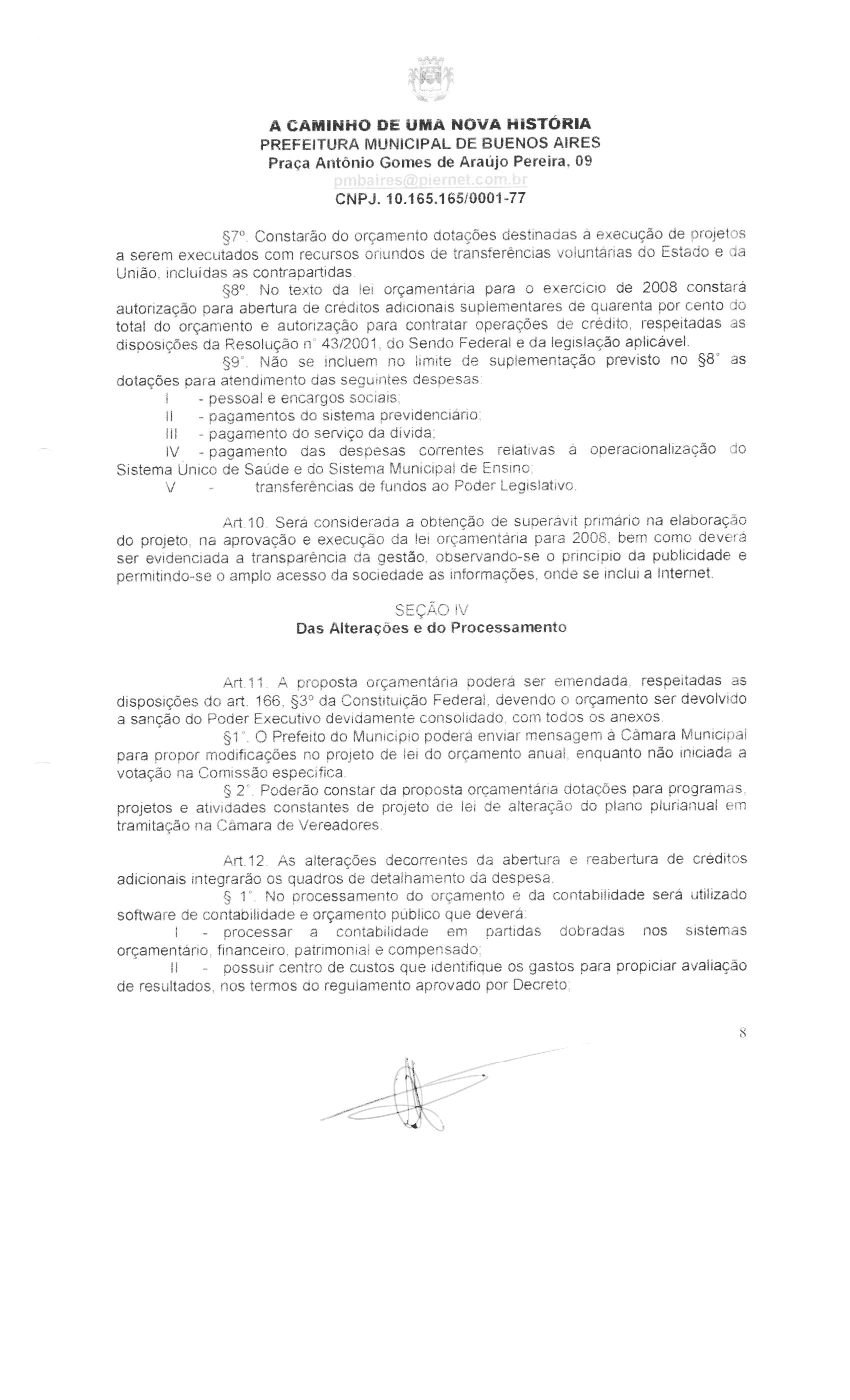 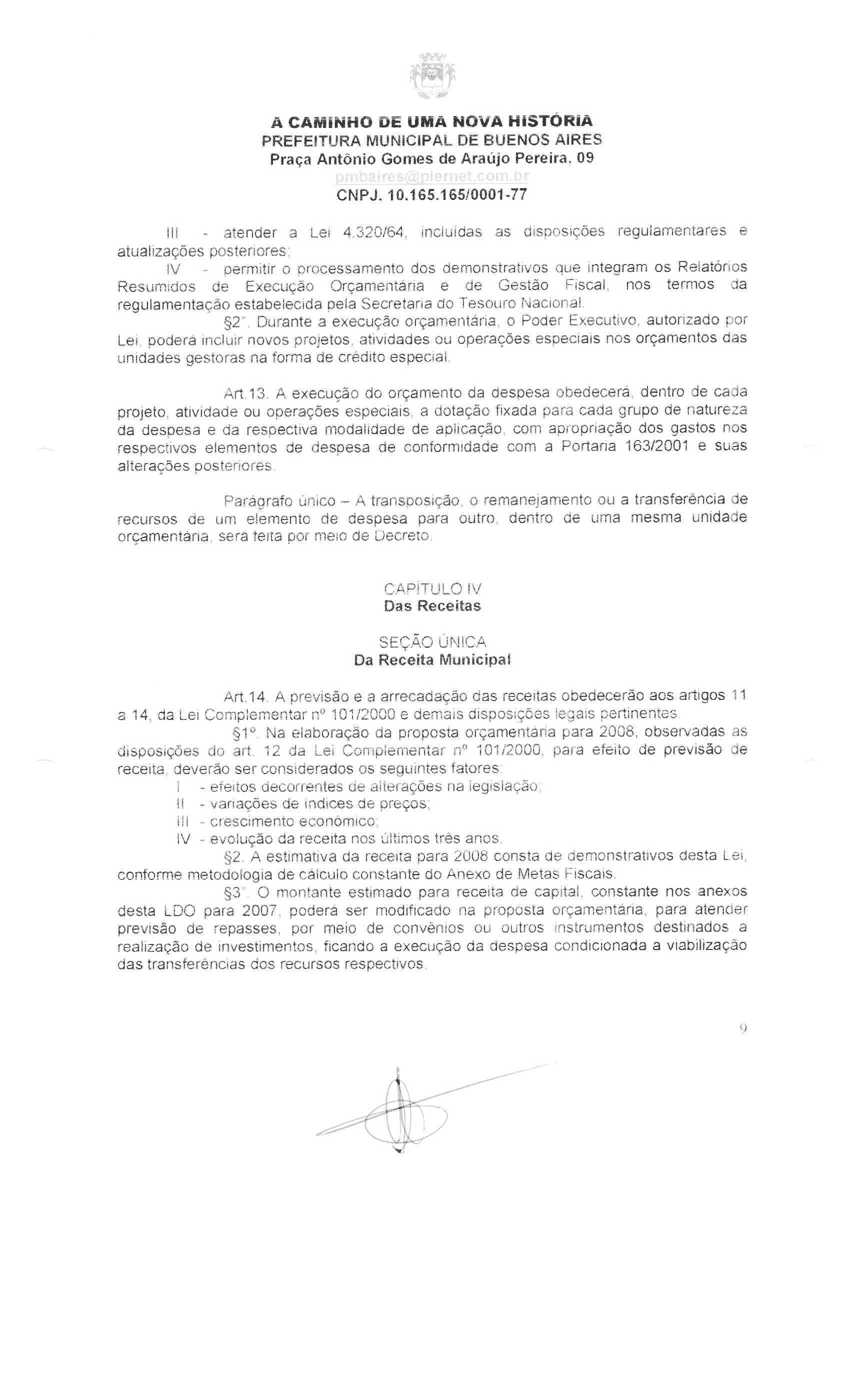 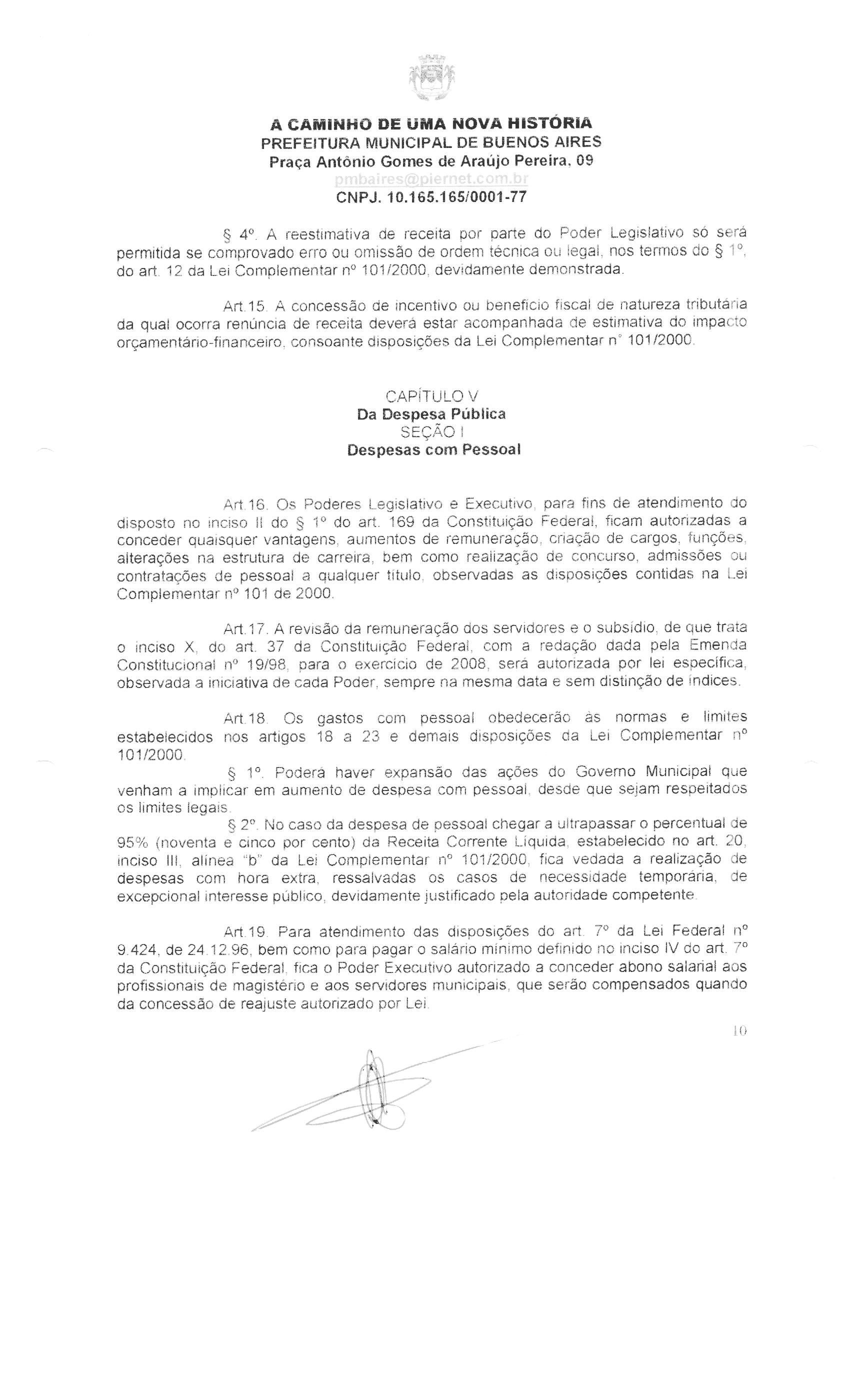 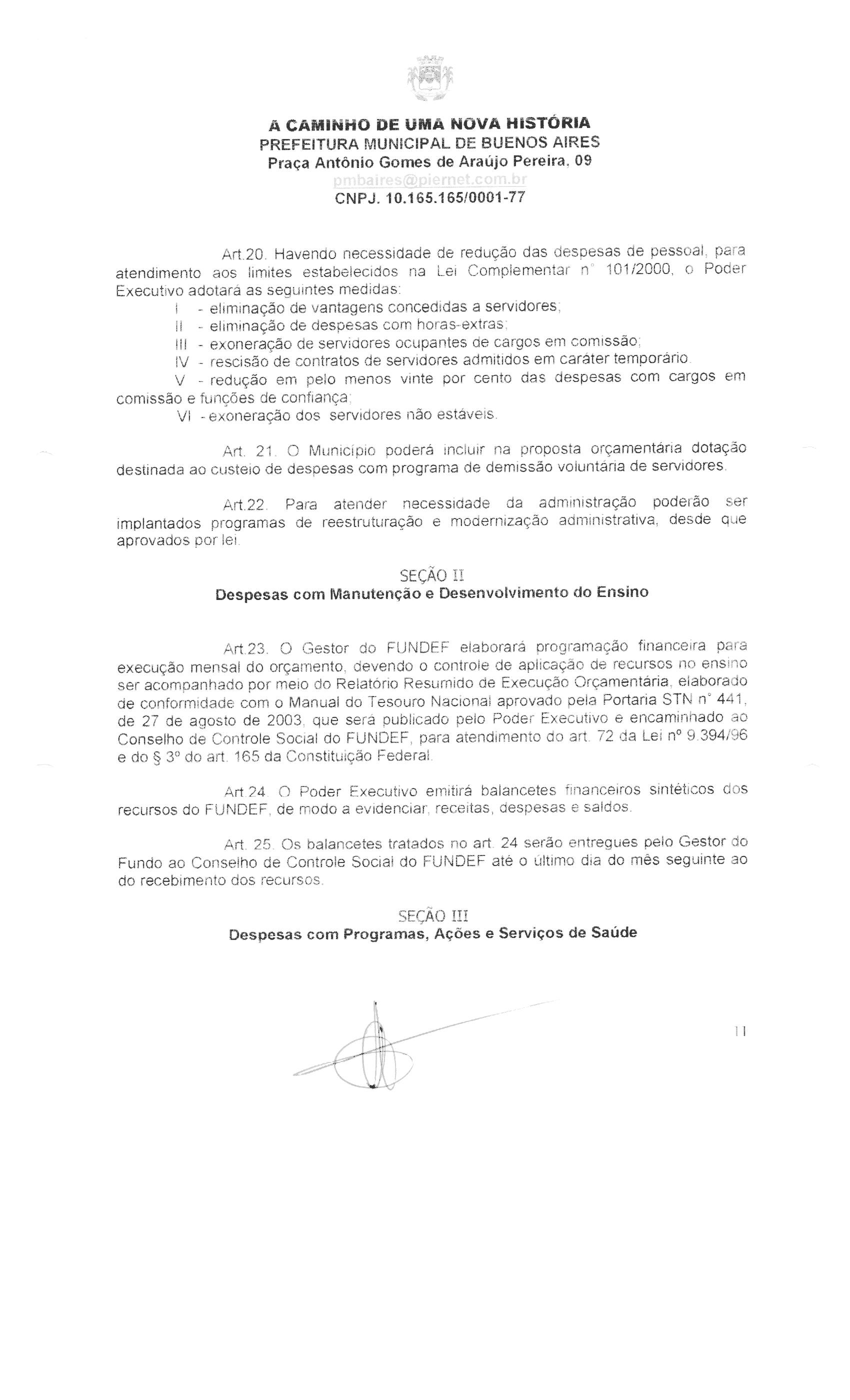 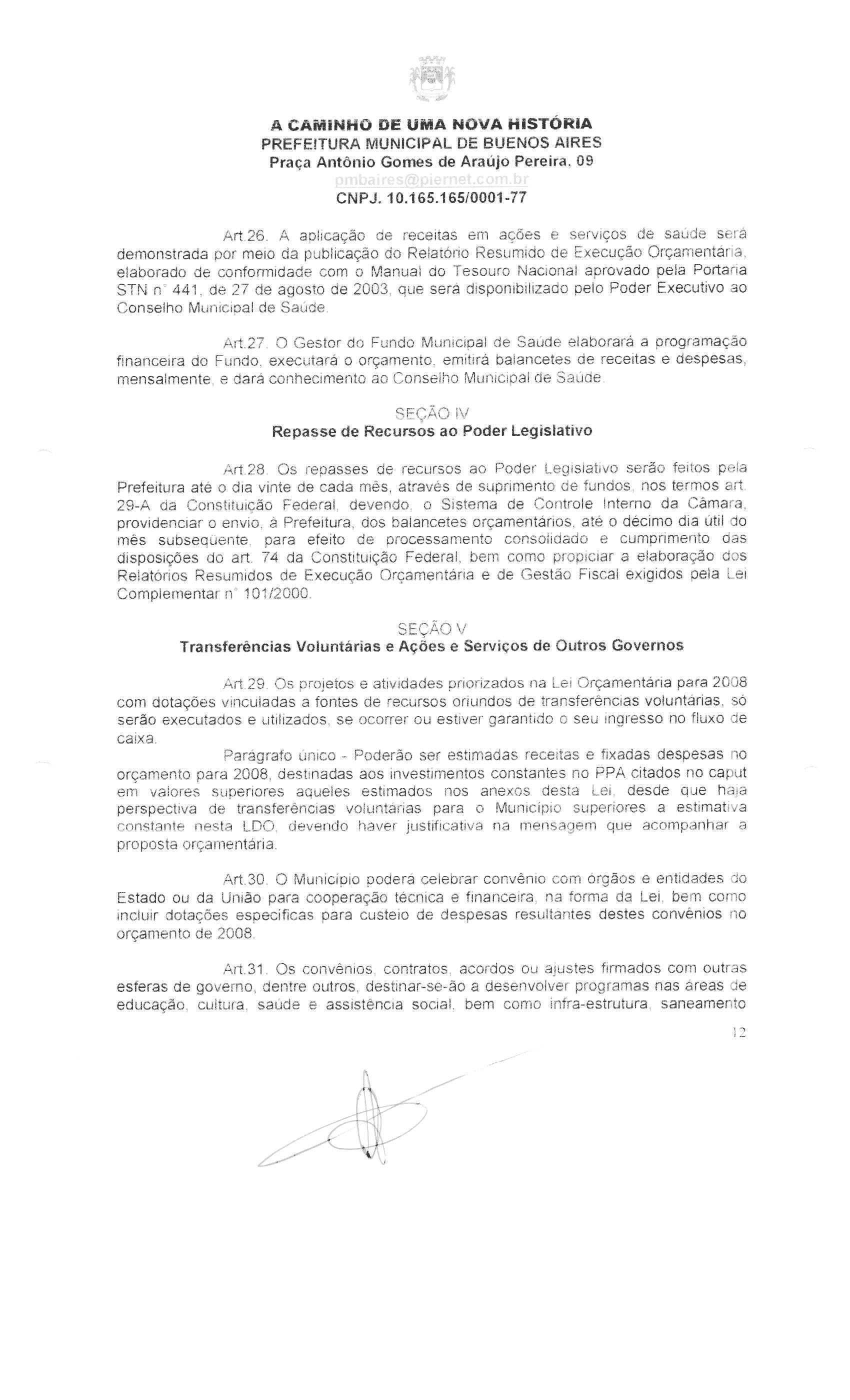 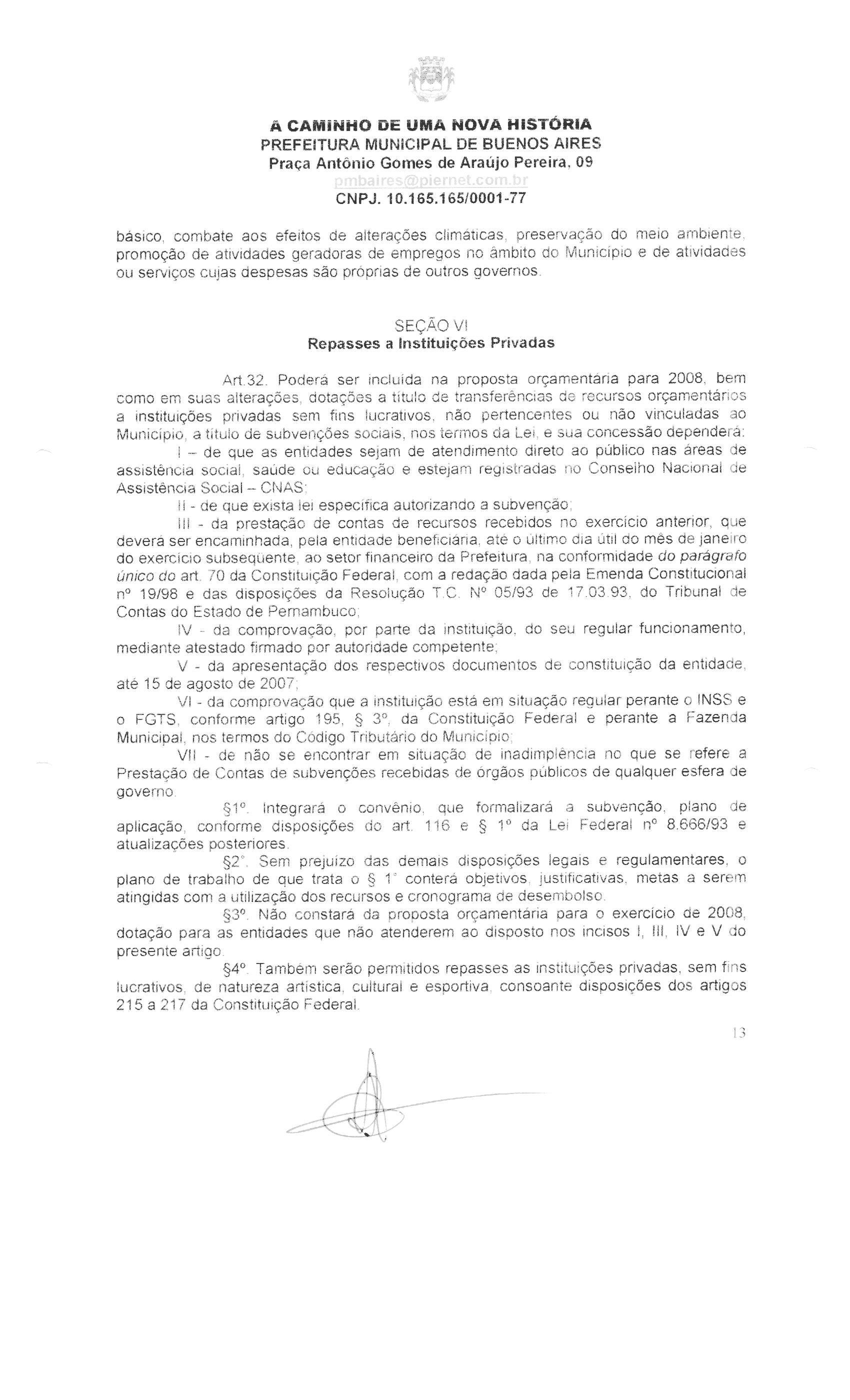 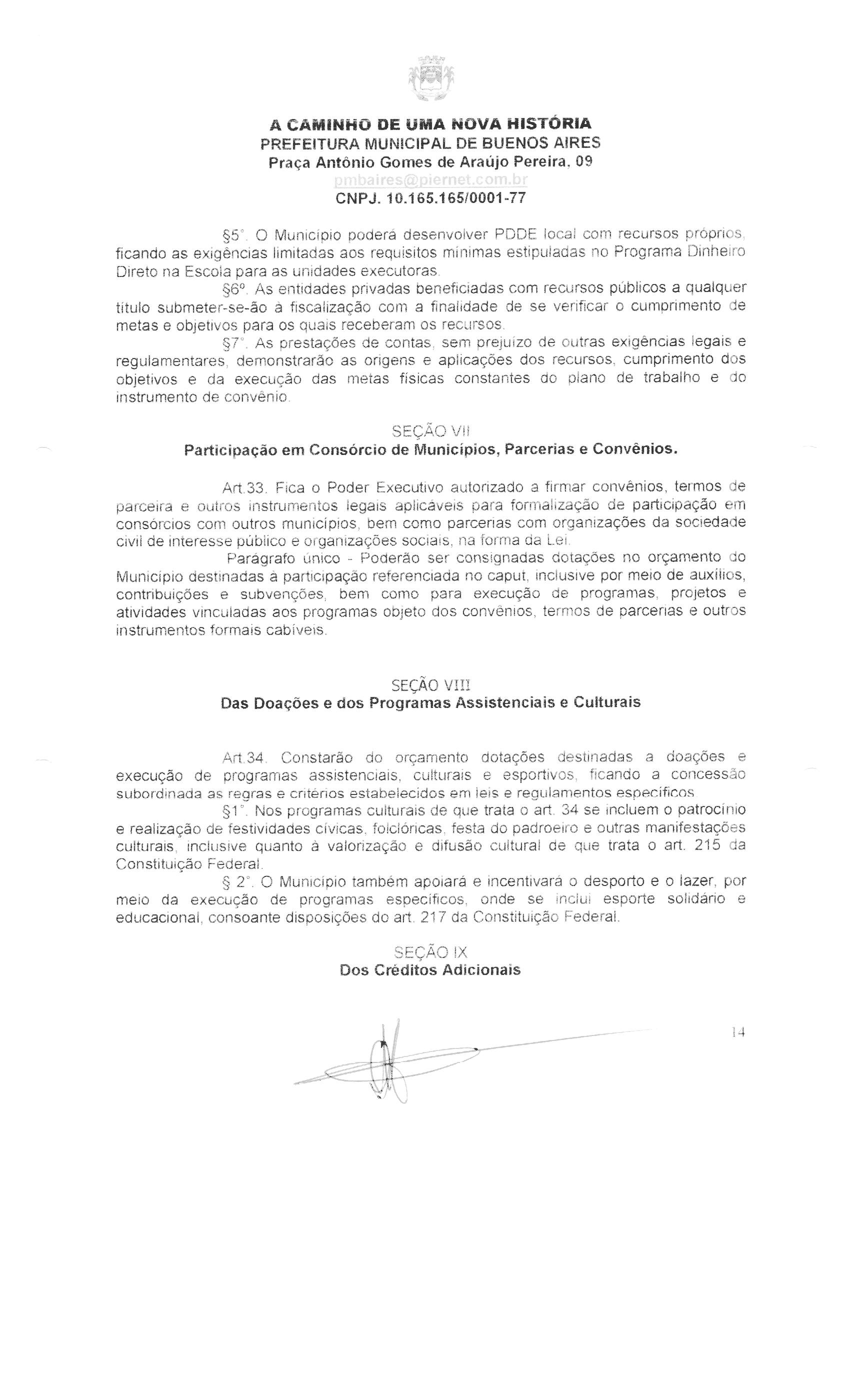 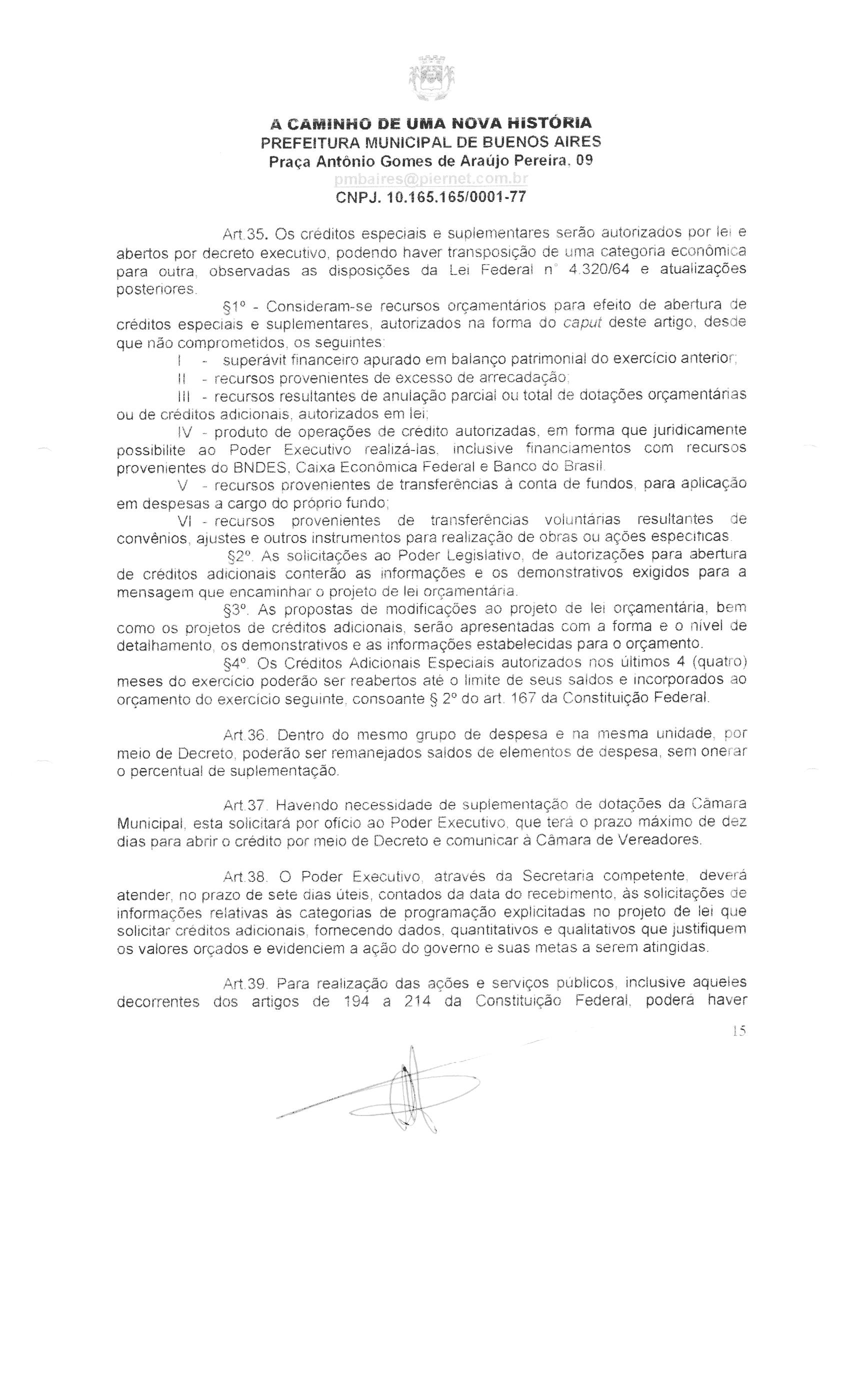 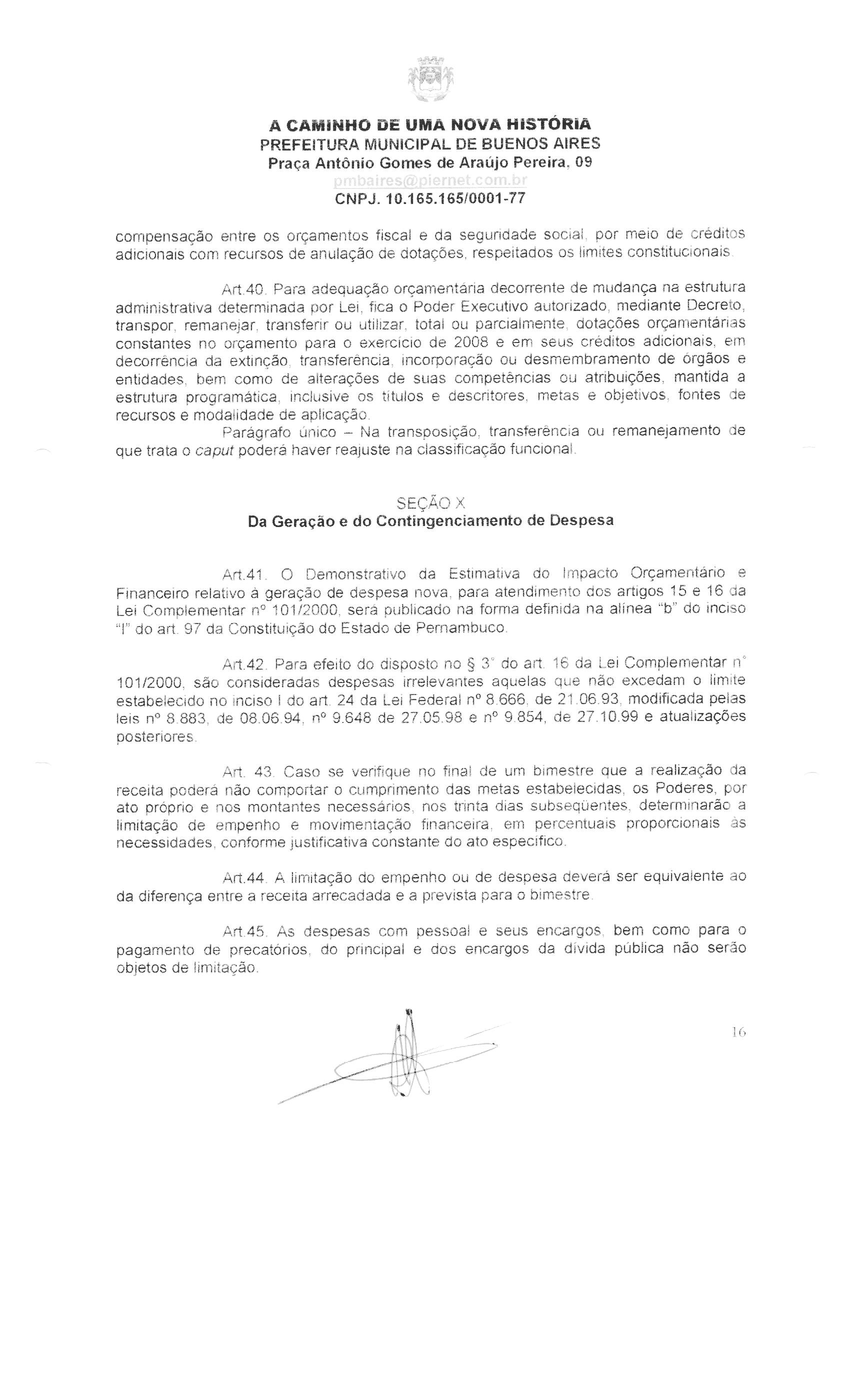 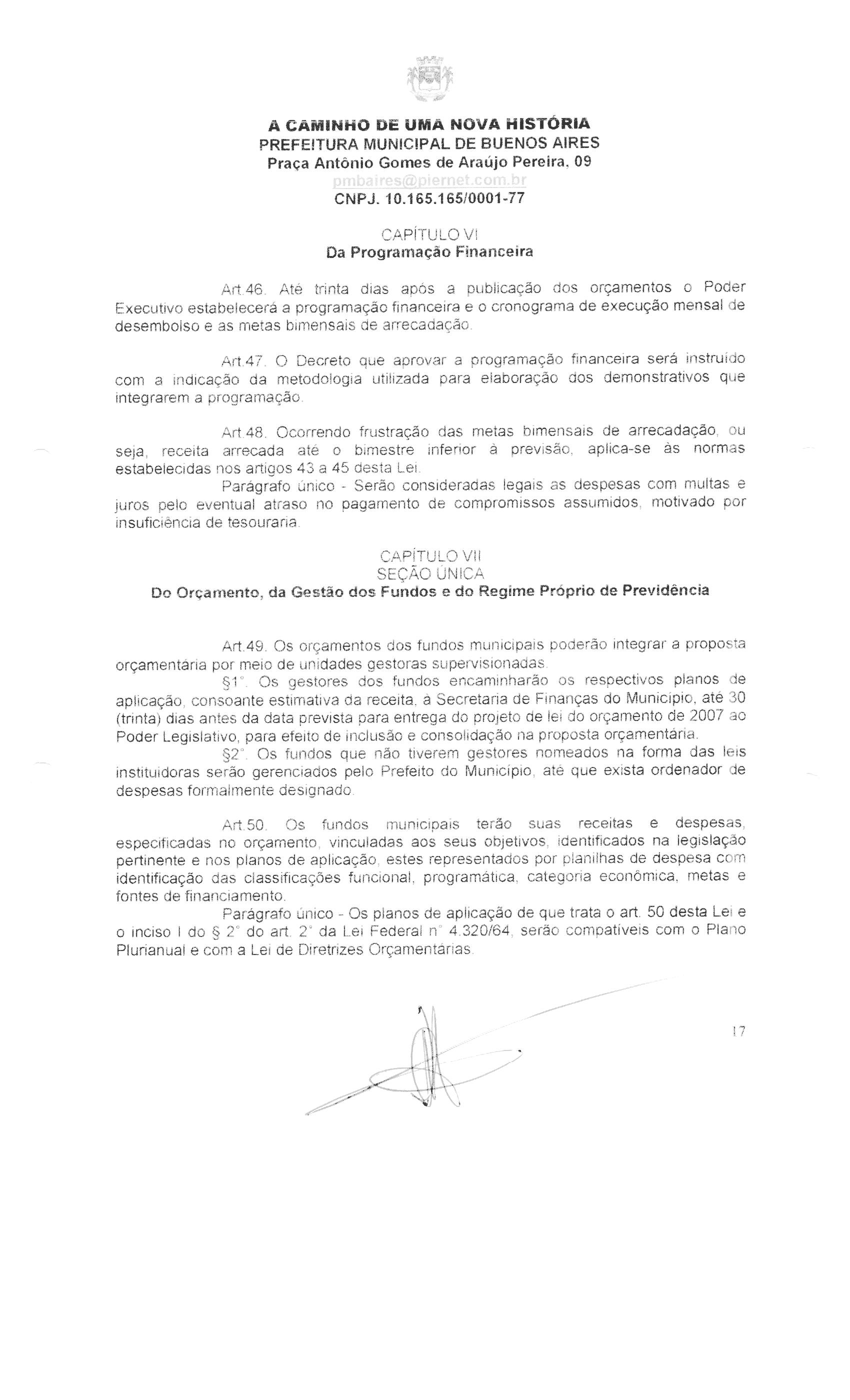 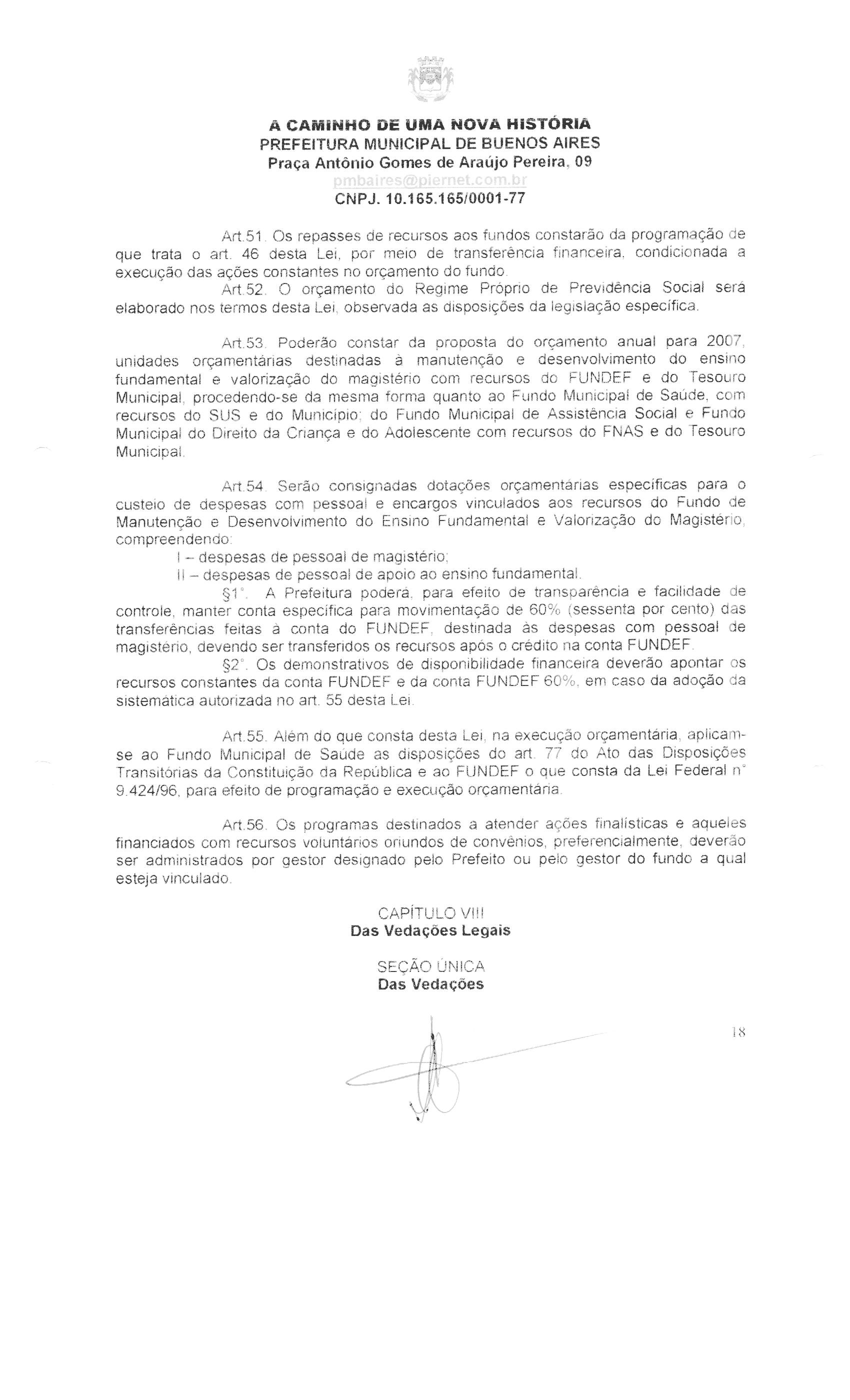 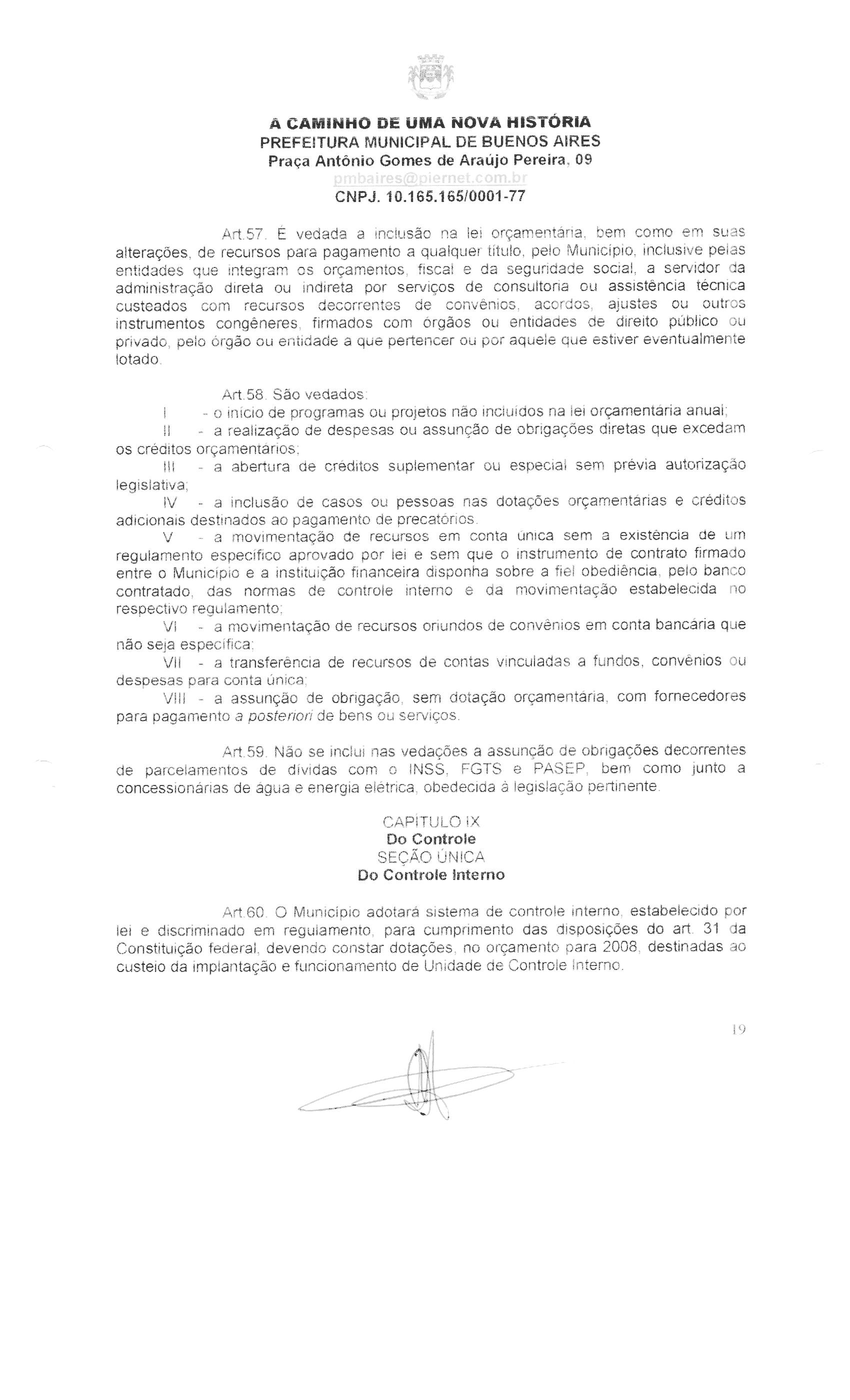 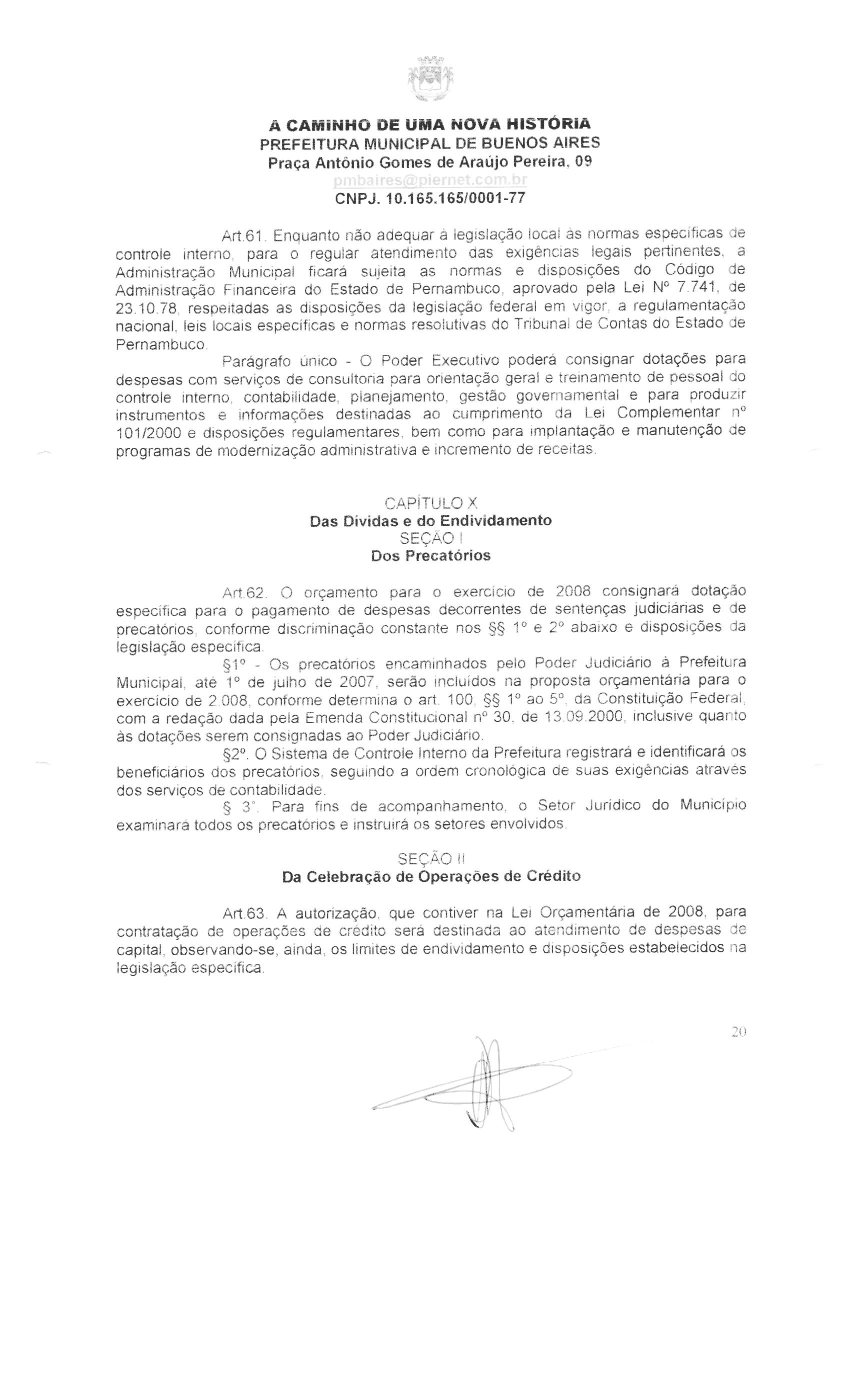 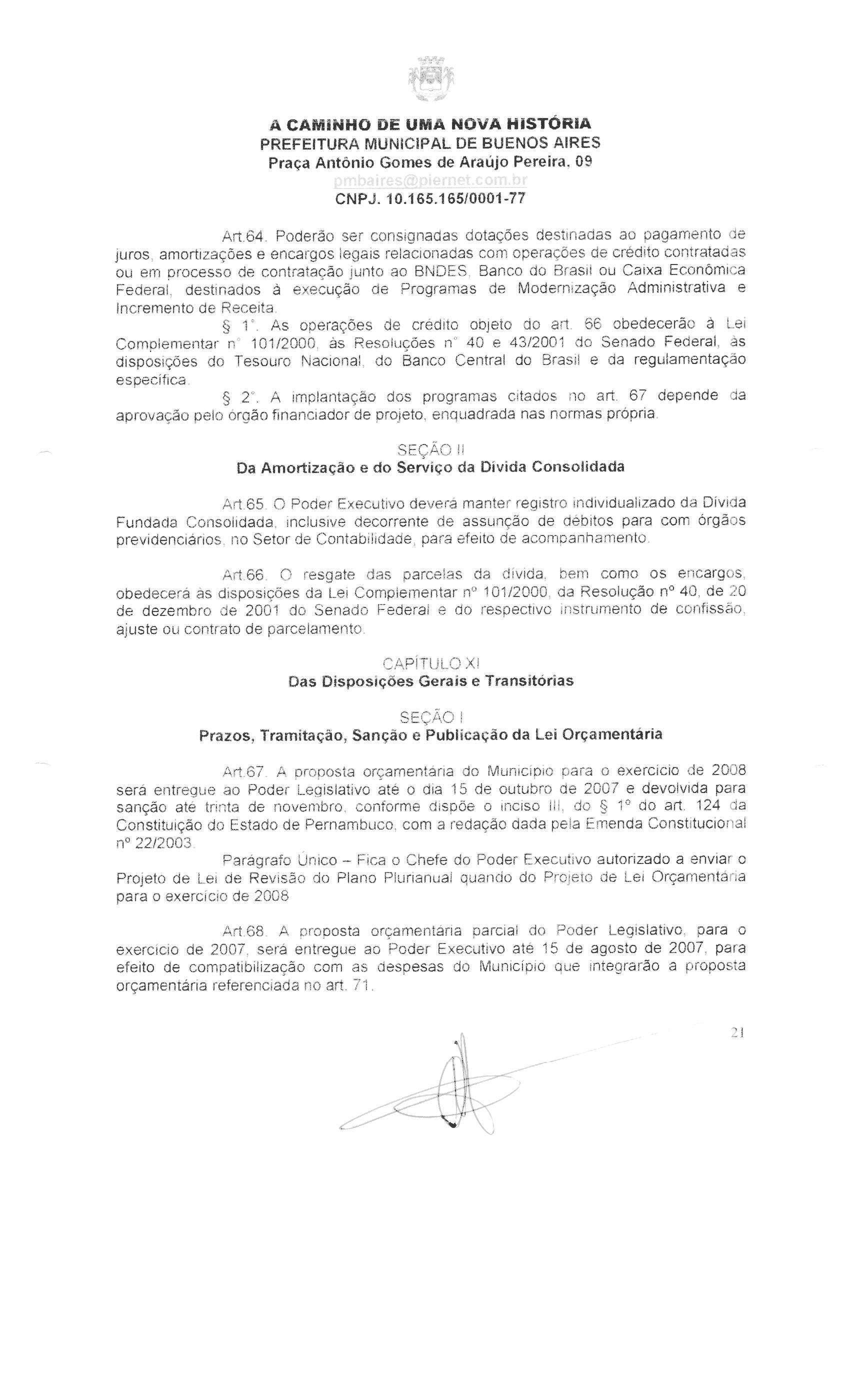 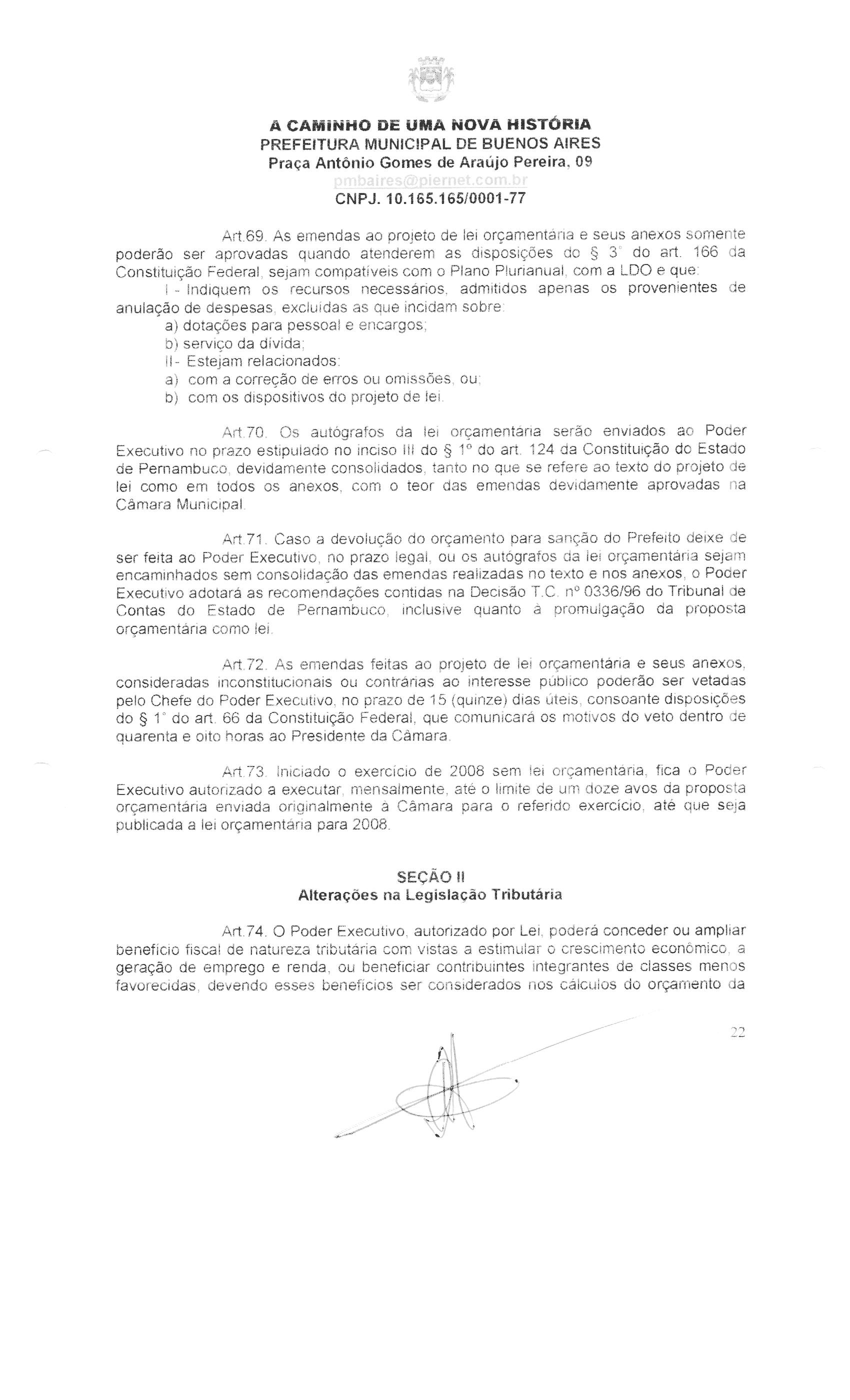 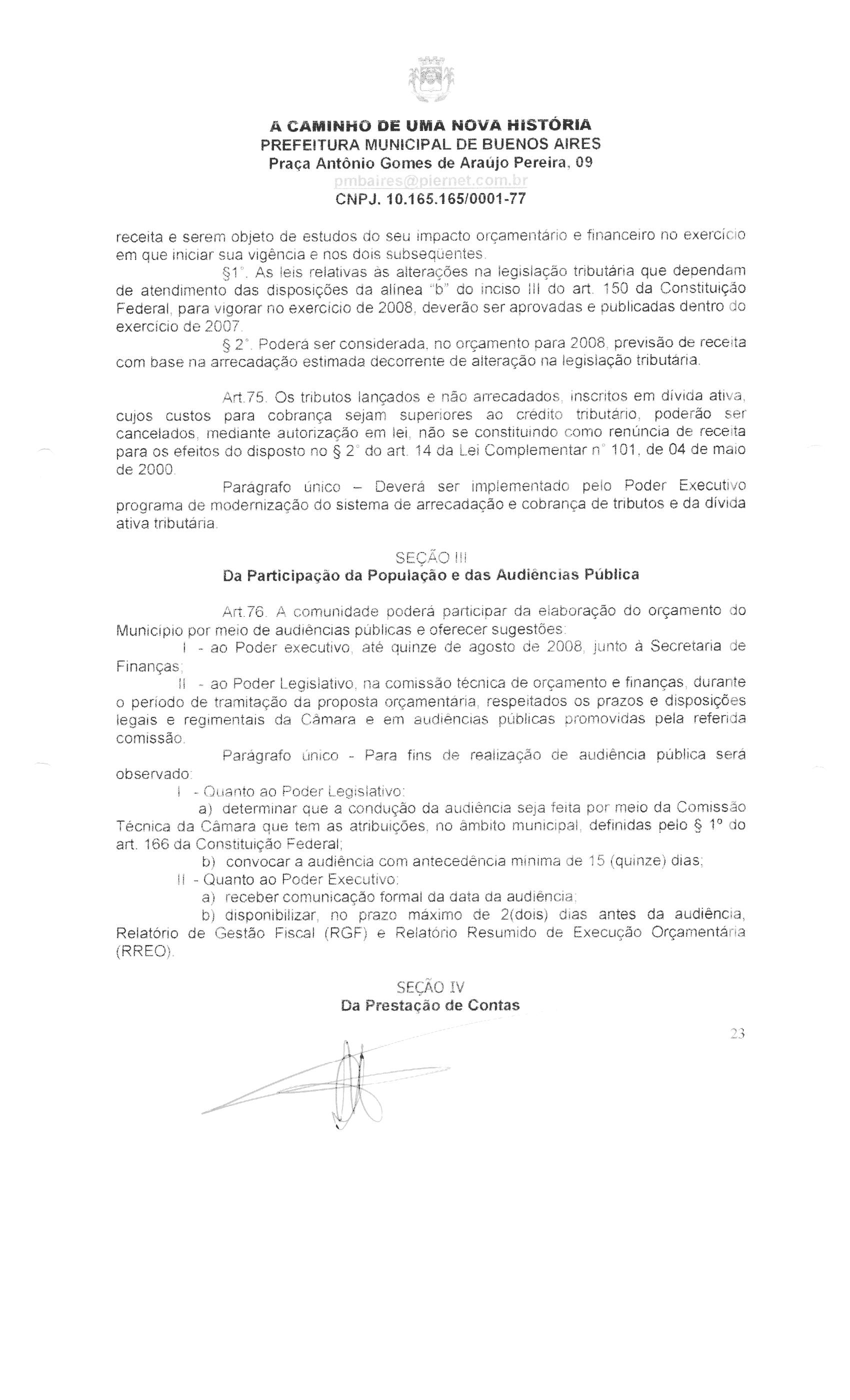 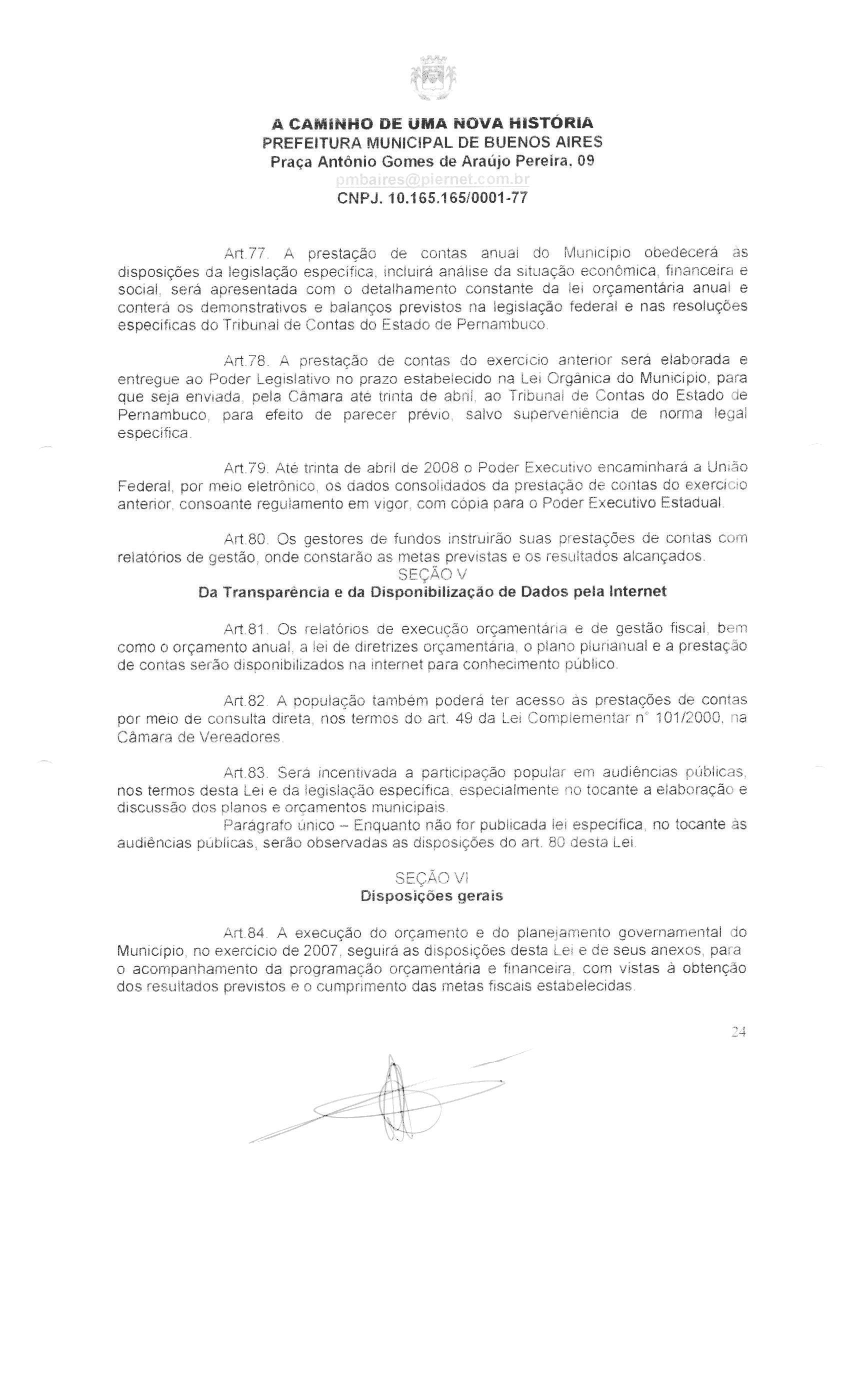 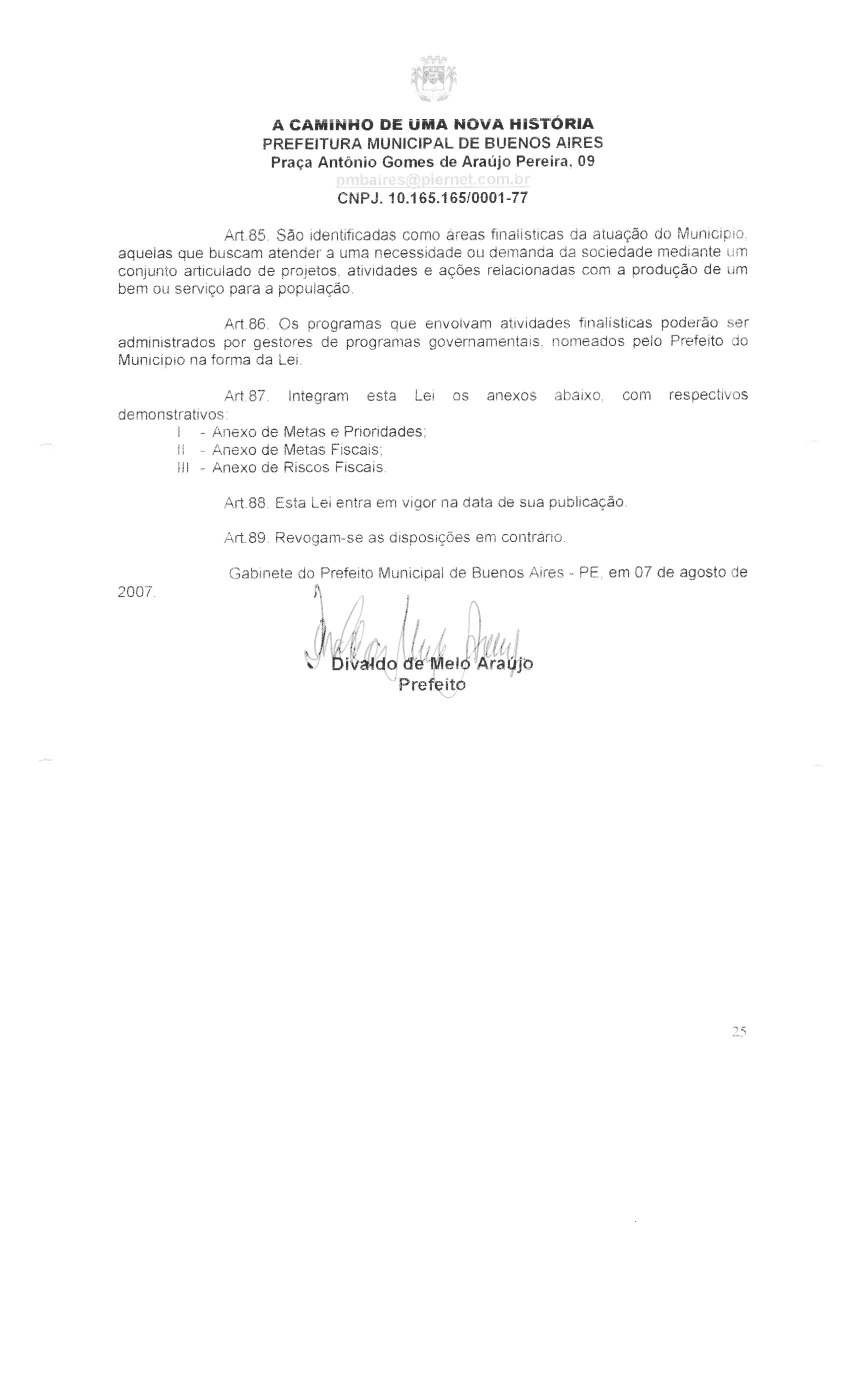 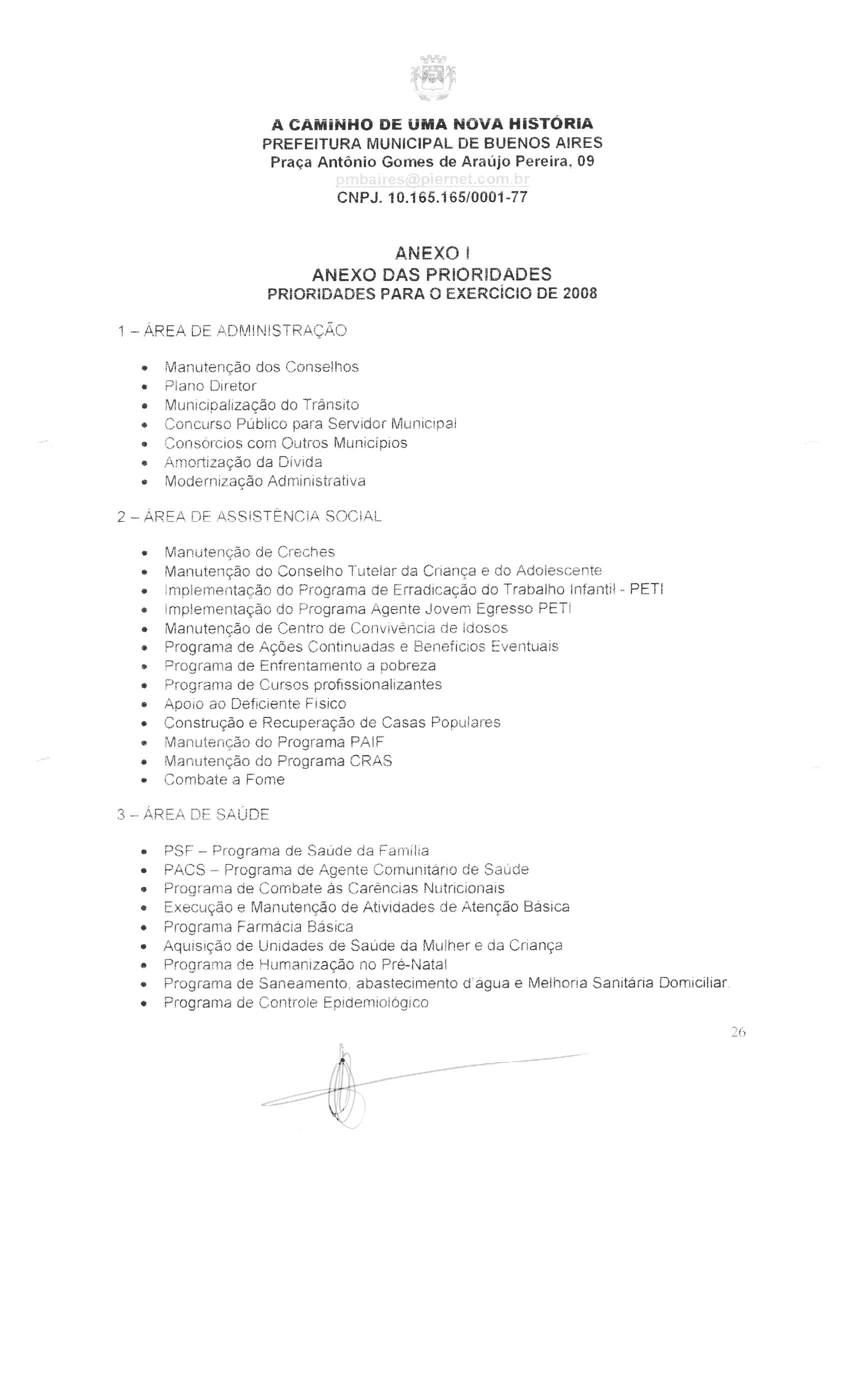 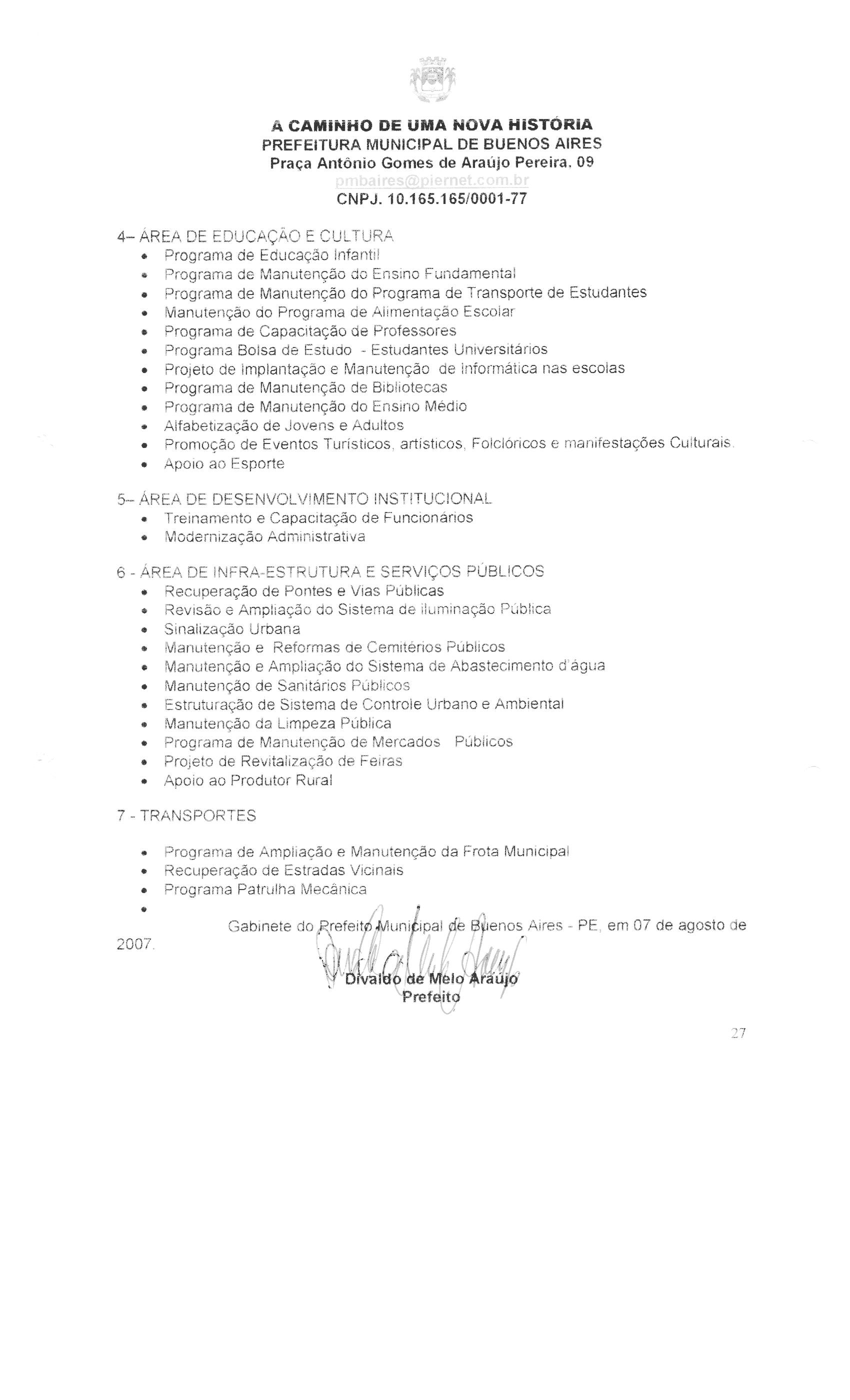 